Standard:Items:5.MD.01 -Convert among different-sized standard measurement units within a given measurement system (e.g., convert 5 cm to 0.05 m), and use these conversions in solving multi-step, real world problems.3.0: In the long jump, Debbie can jump 4 feet 4 inches and Margaret can jump 1 yard, 1 foot, 1 inch.  Who jumped the farthest?  How many inches farther did that person jump?Mrs. Hinojosa had 8 strips of ribbon that each measure 15 centimeters (cm).  How much ribbon does she have altogether in millimeters (mm)? One can of soda has a capacity of 355 mL.  How many liters of soda does 8 cans contain?  5.MD.01 -Convert among different-sized standard measurement units within a given measurement system (e.g., convert 5 cm to 0.05 m), and use these conversions in solving multi-step, real world problems.2.0A detergent bottle holds 700 milliliters. Find the capacity in liters. (answer: 0.7L)A bag of potatoes at the grocery store weighs 5 pounds.  How many ounces does the bag of potatoes weigh?180 inches = _____ yards (answer: 5 yds)3 meters = _______ centimeters (answer: 300 cm)5.G.01 - Use a pair of perpendicular number lines, called axes, to define a coordinate system, with the intersection of the lines (the origin) arranged to coincide with the 0 on each line and a given point in the plane located by using an ordered pair of numbers, called its coordinates. (0,0)Understand that the first number indicates how far to travel from the origin in the direction of one axis, and the second number indicates how far to travel in the direction of the second axis, with the convention that the names of the two axes and the coordinates correspond (e.g., x-axis and x-coordinate, y-axis and y-coordinate).3.0On the coordinate plane below:label the x and y axes label the originwrite the coordinates for Point D _________ Point A _______ Point K ________ Point F _________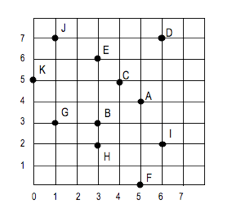 Review the coordinate plane below and perform the tasks below.
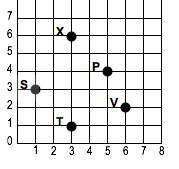 Name the ordered pair that is at point P. (______, ______)Name the point that represents the ordered pair for (1, 3). ______                                  Plot any point on the grid above and label it Z. What is the ordered pair for this point? (______, ______) Label the x and the y axis on the coordinate grid above.Label the origin on the coordinate grid above.5.G.01 - Use a pair of perpendicular number lines, called axes, to define a coordinate system, with the intersection of the lines (the origin) arranged to coincide with the 0 on each line and a given point in the plane located by using an ordered pair of numbers, called its coordinates. (0,0)Understand that the first number indicates how far to travel from the origin in the direction of one axis, and the second number indicates how far to travel in the direction of the second axis, with the convention that the names of the two axes and the coordinates correspond (e.g., x-axis and x-coordinate, y-axis and y-coordinate).2.0Label  the x axis and y axis
 Circle the origin on the coordinate plane
Which coordinate grid shows the points (1,2), (2,4), and (3,1) graphed correctly?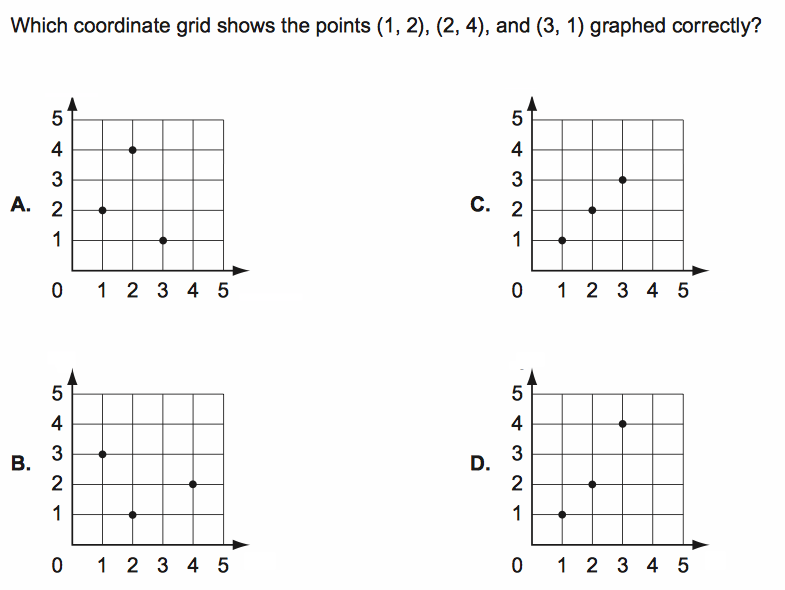 NBT 1Recognize a digit is 10X the digit to the right and 1/10 the digit to the lef3.0  1a.    Mrs. Lopez has driven 19,345 miles since she got her new car. Mr. Lopez  has driven 12,976 miles since he got his new car. How many times greater is the 9 in 19,345 than the 9 in 12,976? 10 times greater*100 times greater1,000 times greater10,000 times greater1b. In which number does the 6 have a value that is one-tenth the value of the 6 in 34,761?16,30528,69551,36478,426*2.0Bob has ran 561 miles this month to train for a race. Stephanie ran 624 miles. How many times greater is the 6 in 624 than 561? 10 times greater*100 times greater1,000 times greater10,000 times greaterIn which number does the 3 have a value that is one-tenth the value of the 1,321?7,432*3,652358673Which statement is true about the value of the underlined digit in the number forty-four? 44It is 10 times less than the value of the 4 in the ones place.It is 100 times less than the value of the 4 in the ones place.It is 10 times more than the value of the 4 in the ones place.*It is 100 times more than the value of the 4 in the ones place.NBT 7Add and subtract decimals to the hundredths (pending other operations on purpose)3.0



17.   Solve the following problems showing your work clearly in three ways.
A. 0.25 + 0.82 =
    
Solve the problem above using grids or another model or drawing. 

Solve the problem above using another strategy. Clearly show your work.

Explain how your answer makes sense.


B. 0.73 - 0.46 =
       
Solve the problem above using grids or another model or drawing. 

Solve the problem above using another strategy. Clearly show your work.


Explain how your answer makes sense.


2.014)  Solve  0.37 + 0.02 = 
15)    Solve  0.87 - 0.45 =

16)    Solve  0.5 + 0.4 =5.OA.32.0Given the pattern M = 2+P, complete the table below. Identify the relationship between the two terms in the function table below. 3.0Fred has to make toast for his family.  It takes one minute for him to make two pieces of toast.  Let x represent minutes and y represent the amount of toast Fred makes.  Complete the table below and graph the ordered pairs. 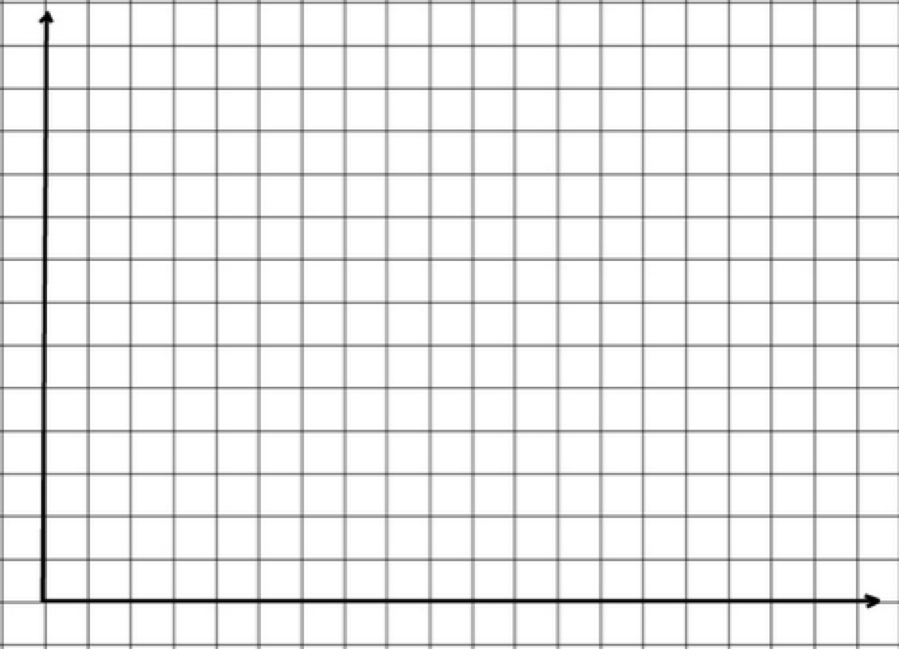 